東京経済大学陸上競技部メールニュース2019-8(2019.7.5)山田真樹（4）デフ日本選手権で金2つ、銀1つの活躍！
～アジア太平洋ろう者日本代表に内々定！！～  
写真は2017年デフリンピック200ｍ決勝、金メダル獲得の山田　　写真：一般財団法人全日本ろうあ連盟より提供

　第16回日本聴覚障害者陸上競技選手権大会兼アジア太平洋ろう者陸上競技選手権大会日本代表選考会において100ｍ2位、200ｍ・400ｍ優勝を果たした山田真樹（4）は、11月1日から12日、香港で開催される第9回アジア太平洋ろう者陸上競技大会の日本代表として100ｍ、200ｍ、400ｍの3種目に出場することになりました。
　2年前にデフリンピックトルコサムスン大会の200ｍ・4×100ｍで金メダルを獲得した山田が再度メダルを目指して国際大会に挑みます。

第16回日本聴覚障害者陸上競技選手件大会結果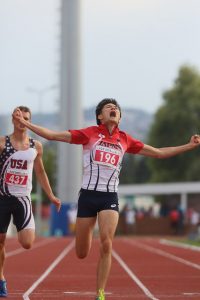 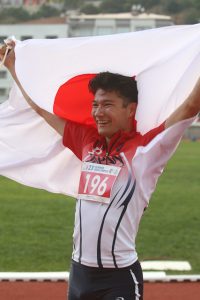 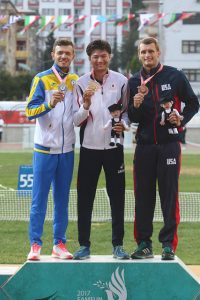 兼第9回アジア太平洋ろう者日本代表選考競技会　2019.6.8～9　駒沢競技場　　
～山田真樹（4）200ｍ・400ｍ優勝！！100ｍ2位！～
100ｍ　決勝　10秒91（+1.7）　2位入賞
200ｍ　決勝　22秒00（+0.3）　優勝
400ｍ　決勝　48秒80　　　　　優勝日本体育大学競技会結果 6月15日、16日 健志台＜15日＞【100m】
武本　雄大（3） 10″92 ＋1.1【400m】
石田　　耀（1） 52″99 組2着【円盤投】
直井　剛人（3） 28m28
重田　一稀 (2)　 34m50
小林　　凌 (1) 　34m27【やり投】
佐々木　陽（1） 50m18＜16日＞【走高跳】
中村　健人(1) 　1m80
鈴木　海平(4) 　2m05【200m】
武本雄大(3) 1着 21"32(+3.6)【砲丸投 】
南 和希(2)　 12m97 東海大学長距離競技会 　　6月16日　 東海大湘南【800m】
中野　弘久⑶ 　1'53"72 2着 自己新【1500m】
卜部　和喜⑶ 　4'00"98 11着【5000m】
4組
本多　陽斗⑵　　15'15"78 3着 自己新
中山　玄基⑶ 　16'02"73 20着
5組
島津　健介⑴ 　15'23"45 11着
益子翔太郎⑴ 　DNF
7組
樋田　侑司⑵　 14'59"93 14着
原川　　凌⑵ 　15'10"98 18着
8組
北川　一樹⑵ 　14'54"80 19着
森　　陽向⑶　 15'11"69 26着東京リレーカーニバル 結果 　6月22日　 駒沢
高木大介

【100m 予選】
　戸島 延真（3） 11"26 (-1.3) 組１着
　池田 　匠（2） 11"25(-1.2) 組１着
【400m 予選】
　高木 大介（3） 49"91 組１着
【110H 決勝】
　高木 　昇（3） 16"18 (-1.9) 組４着
【400m 決勝】
　高木 大介（3） 49"29 全体3位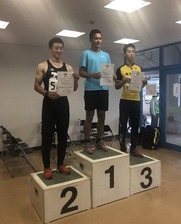 第5回東京学芸大学ナイター競技会 結果　　6月22日　　学芸大
【100m】
　武本　雄大（3） 10.75(+0.3) 組1着 　自己新・関東IC標準A突破
神奈川県選手権 結果　6月22日、23日、30日　三ツ沢
＜22日＞【400m】
　田畑功之介（1） 50.65 組5着 予選落ち＜23日＞
【砲丸投げ】
　南　　和希（2） 12m07cm 
【4×400mR】
　1 田畑 2 吉田 3 江崎 4 石田　3.23.00 組2着 準決勝進出＜30日＞
【200m 予選】
　田畑功之介（1） 22.67 +1.3 組6着
【4×400mR 準決勝】
　DNS平成国際大学長距離記録会　　　6月29日　　鴻巣  
原川(2)　　　　　　　　　　　　　益子(1)　　　　　　　　　　樋田(2)　　　　　　　　　　　　　　　　　　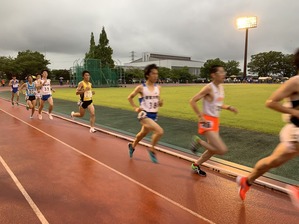 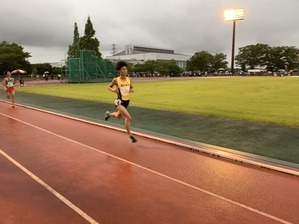 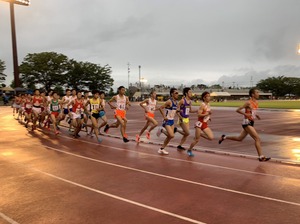 【5000m】4組中山　玄基（3）　15'19"06 　 6着渡邉　礼恩（1）　15'52"25 　27着8組
　原川　　凌（2）　 14'53"15　 14着 自己新
　益子翔太郎（1）　 15'07"65 　22着
　島津　謙介（1）　 15'19"82 　29着
9組
　樋田　侑司（2）　 15'13"83 　28着11組
　北川　一樹（2）　 14'47"48 　24着 自己新
　関　　颯介（2）　 14'53"87　 29着